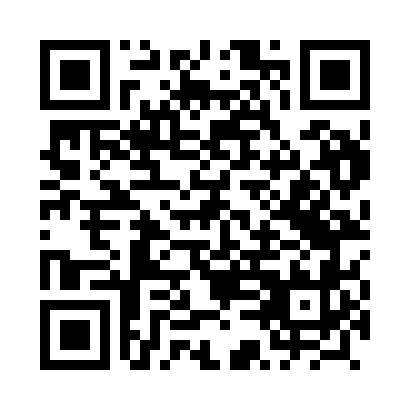 Prayer times for Glabowo, PolandWed 1 May 2024 - Fri 31 May 2024High Latitude Method: Angle Based RulePrayer Calculation Method: Muslim World LeagueAsar Calculation Method: HanafiPrayer times provided by https://www.salahtimes.comDateDayFajrSunriseDhuhrAsrMaghribIsha1Wed2:174:5712:315:418:0610:362Thu2:174:5512:315:428:0810:373Fri2:164:5312:315:438:1010:384Sat2:154:5112:315:448:1110:395Sun2:144:4912:305:458:1310:396Mon2:134:4712:305:468:1510:407Tue2:124:4512:305:478:1710:418Wed2:124:4312:305:488:1910:419Thu2:114:4112:305:498:2010:4210Fri2:104:3912:305:518:2210:4311Sat2:094:3712:305:528:2410:4412Sun2:094:3612:305:538:2610:4413Mon2:084:3412:305:548:2710:4514Tue2:074:3212:305:558:2910:4615Wed2:074:3012:305:568:3110:4716Thu2:064:2912:305:578:3210:4717Fri2:054:2712:305:578:3410:4818Sat2:054:2612:305:588:3610:4919Sun2:044:2412:305:598:3710:5020Mon2:044:2312:306:008:3910:5021Tue2:034:2112:306:018:4010:5122Wed2:024:2012:316:028:4210:5223Thu2:024:1912:316:038:4310:5224Fri2:014:1712:316:048:4510:5325Sat2:014:1612:316:058:4610:5426Sun2:014:1512:316:058:4810:5427Mon2:004:1412:316:068:4910:5528Tue2:004:1212:316:078:5010:5629Wed1:594:1112:316:088:5210:5630Thu1:594:1012:316:098:5310:5731Fri1:594:0912:326:098:5410:58